ПРАВИТЕЛЬСТВО НОВГОРОДСКОЙ ОБЛАСТИПОСТАНОВЛЕНИЕот 8 февраля 2024 г. N 57ОБ УТВЕРЖДЕНИИ ПОРЯДКА ПРЕДОСТАВЛЕНИЯ СУБСИДИЙСОЦИАЛЬНО ОРИЕНТИРОВАННЫМ НЕКОММЕРЧЕСКИМ ОРГАНИЗАЦИЯМ,РЕАЛИЗУЮЩИМ СОЦИАЛЬНО ЗНАЧИМЫЕ ПРОЕКТЫВ соответствии со статьей 78.1 Бюджетного кодекса Российской Федерации Правительство Новгородской области постановляет:1. Утвердить прилагаемый Порядок предоставления субсидий социально ориентированным некоммерческим организациям, реализующим социально значимые проекты.2. Опубликовать постановление на "Официальном интернет-портале правовой информации" (www.pravo.gov.ru).Губернатор Новгородской областиА.С.НИКИТИНУтвержденпостановлениемПравительства Новгородской областиот 08.02.2024 N 57ПОРЯДОКПРЕДОСТАВЛЕНИЯ СУБСИДИЙ СОЦИАЛЬНО ОРИЕНТИРОВАННЫМНЕКОММЕРЧЕСКИМ ОРГАНИЗАЦИЯМ, РЕАЛИЗУЮЩИМСОЦИАЛЬНО ЗНАЧИМЫЕ ПРОЕКТЫ1. Общие положения1.1. Настоящий Порядок определяет правила предоставления субсидий социально ориентированным некоммерческим организациям Новгородской области, не являющимся государственными (муниципальными) учреждениями, реализующим социально значимые проекты (далее субсидия).1.2. Субсидии предоставляются в соответствии с государственной программой Новгородской области "Развитие системы местного самоуправления, институтов гражданского общества и реализация государственной национальной политики на территории Новгородской области" и в рамках реализации мероприятий приоритетного регионального проекта "Практики гражданского участия и гражданское образование" за счет бюджетных ассигнований, предусмотренных в областном бюджете на очередной финансовый год и на плановый период, и (или) за счет гранта Президента Российской Федерации на развитие гражданского общества, предоставленного в целях софинансирования расходов на оказание на конкурсной основе поддержки некоммерческим неправительственным организациям в субъектах Российской Федерации (далее грант Президента Российской Федерации).Комитет по внутренней политике Новгородской области (далее комитет) как главный распорядитель средств областного бюджета осуществляет предоставление субсидий в пределах лимитов бюджетных обязательств, установленных в областном бюджете на текущий финансовый год и на плановый период, и (или) в размере гранта Президента Российской Федерации, предоставленного Фондом - оператором президентских грантов по развитию гражданского общества в текущем финансовом году.Информация о субсидии размещается на едином портале бюджетной системы Российской Федерации в информационно-телекоммуникационной сети "Интернет" (в разделе единого портала) (далее единый портал) в порядке, установленном Министерством финансов Российской Федерации.1.3. В целях предоставления субсидии комитет ежегодно проводит отбор путем проведения конкурса социально ориентированных некоммерческих организаций Новгородской области на право получения субсидий в текущем финансовом году (далее - конкурс) для определения получателя субсидии исходя из наилучших условий достижения результата, в целях достижения которого предоставляется субсидия.Отбор получателей субсидии осуществляется с использованием электронной платформы конкурса в информационно-телекоммуникационной сети "Интернет" по адресу http://новгород.гранты.рф (далее электронная платформа конкурса).Субсидии предоставляются по итогам конкурса, проведенного в соответствии с требованиями настоящего Порядка.В соответствии с частью 2.1 статьи 2 Федерального закона от 12 января 1996 года N 7-ФЗ "О некоммерческих организациях" (далее Федеральный закон "О некоммерческих организациях") социально ориентированными некоммерческими организациями (далее СОНКО) признаются некоммерческие организации, созданные в предусмотренных Федеральным законом "О некоммерческих организациях" формах (за исключением государственных корпораций, государственных компаний, общественных объединений, являющихся политическими партиями) и осуществляющие деятельность, направленную на решение социальных проблем, развитие гражданского общества в Российской Федерации, а также виды деятельности, предусмотренные статьей 31.1 Федерального закона "О некоммерческих организациях".В текущем финансовом году допускается проведение более одного конкурса в пределах лимитов бюджетных ассигнований и (или) размера гранта Президента Российской Федерации, предоставленного в целях софинансирования расходов на оказание на конкурсной основе поддержки некоммерческим неправительственным организациям в субъектах Российской Федерации.Способ предоставления субсидии СОНКО - финансовое обеспечение затрат на реализацию социально значимых проектов СОНКО (далее проект).1.4. Условием предоставления субсидии СОНКО на реализацию проектов, направленных на решение конкретных задач, является соответствие деятельности СОНКО одному из следующих направлений:социальная адаптация инвалидов;улучшение положения ветеранов войны, военной службы, Вооруженных Сил, правоохранительных органов, труда, людей старшего поколения, детей погибших защитников Отечества во Второй мировой войне, детдомовцев Великой Отечественной войны;благотворительная деятельность, а также деятельность в области организации и поддержки благотворительности и добровольчества (волонтерства);защита семьи, детства, материнства и отцовства;развитие детского и молодежного общественного движения, поддержка детских, молодежных общественных объединений и общественных объединений, работающих с детьми и молодежью;деятельность в сфере патриотического, в том числе военно-патриотического, воспитания граждан Российской Федерации;деятельность в области образования, просвещения, науки и содействие указанной деятельности;деятельность в области охраны окружающей среды и защиты животных;деятельность в области культуры, искусства и содействие духовному развитию личности;деятельность в области здравоохранения, профилактики и охраны здоровья граждан, пропаганды здорового образа жизни, улучшения морально-психологического состояния граждан и содействие указанной деятельности;деятельность в сфере развития туризма на территории области;деятельность в области средств массовой информации, а также издательского дела;деятельность в области физической культуры, спорта и содействие указанной деятельности;оказание помощи пострадавшим в результате стихийных бедствий, экологических, техногенных или иных катастроф, социальных, национальных, религиозных конфликтов, беженцам и вынужденным переселенцам.Субсидии предоставляются СОНКО при соблюдении условия софинансирования расходов на реализацию проектов за счет средств из внебюджетных источников (собственных средств СОНКО) в размере не менее 10 % от общей суммы расходов на реализацию проекта.В целях настоящего Порядка под проектом понимается комплекс взаимосвязанных мероприятий, направленных на решение конкретных задач, соответствующих учредительным документам СОНКО и видам деятельности, предусмотренным статьей 31.1 Федерального закона "О некоммерческих организациях", статьей 5 областного закона от 31.01.2011 N 927-ОЗ "О поддержке социально ориентированных некоммерческих организаций, а также разграничении полномочий Новгородской областной Думы и Правительства Новгородской области в этой сфере".2. Организация проведения конкурса2.1. Комитет:утверждает своими приказами состав комиссии по проведению конкурса СОНКО на право получения субсидий (далее комиссия) и состав экспертов конкурса;обеспечивает работу комиссии;объявляет конкурс;организует рассмотрение заявок на участие в конкурсе (далее также заявка);обеспечивает заключение с определенными комиссией победителями конкурса соглашений о предоставлении субсидии (далее соглашение);осуществляет контроль соблюдения условий и порядка предоставления субсидий;организует оценку результатов реализации проектов.2.2. Государственное областное казенное учреждение "Общественно-аналитический центр" (далее ГОКУ "ОАЦ"):оказывает консультации по вопросам подготовки заявок;обеспечивает регистрацию заявок и администрирование электронной платформы конкурса;осуществляет иные полномочия, предусмотренные настоящим Порядком.3. Участники конкурса3.1. В конкурсе может участвовать СОНКО, соответствующая на дату подачи заявки следующим требованиям:создана в организационно-правовой форме общественной организации (за исключением политической партии), общественного движения, фонда, частного учреждения, автономной некоммерческой организации, ассоциации (союза), религиозной организации, казачьего общества и зарегистрирована в качестве юридического лица на территории Новгородской области;осуществляет на территории Новгородской области в соответствии с уставом один или несколько видов деятельности, соответствующих направлениям, указанным в пункте 1.4 настоящего Порядка;на едином налоговом счете отсутствует или не превышает одну тысячу рублей задолженность по уплате налогов, сборов и страховых взносов в бюджеты бюджетной системы Российской Федерации;не является иностранным юридическим лицом, в том числе местом регистрации которого является государство или территория, включенные в утверждаемый Министерством финансов Российской Федерации перечень государств и территорий, используемых для промежуточного (офшорного) владения активами в Российской Федерации (далее офшорные компании), а также российским юридическим лицом, в уставном (складочном) капитале которого доля прямого или косвенного (через третьих лиц) участия офшорных компаний в совокупности превышает 25 процентов (если иное не предусмотрено законодательством Российской Федерации). При расчете доли участия офшорных компаний в капитале российских юридических лиц не учитывается прямое и (или) косвенное участие офшорных компаний в капитале публичных акционерных обществ (в том числе со статусом международной компании), акции которых обращаются на организованных торгах в Российской Федерации, а также косвенное участие таких офшорных компаний в капитале других российских юридических лиц, реализованное через участие в капитале указанных публичных акционерных обществ;не находится в перечне организаций и физических лиц, в отношении которых имеются сведения об их причастности к экстремистской деятельности или терроризму;отсутствует просроченная задолженность по возврату в областной бюджет субсидий, бюджетных инвестиций, предоставленных в том числе в соответствии с иными правовыми актами области, и иная просроченная (неурегулированная) задолженность по денежным обязательствам перед Новгородской областью;не находится в составляемых в рамках реализации полномочий, предусмотренных главой VII Устава ООН, Советом Безопасности ООН или органами, специально созданными решениями Совета Безопасности ООН, перечнях организаций и физических лиц, связанных с террористическими организациями и террористами или с распространением оружия массового уничтожения;не является получателем средств из областного бюджета на реализацию мероприятий, отраженных в заявке, в соответствии с иными нормативными правовыми актами области;не является иностранным агентом в соответствии с Федеральным законом от 14 июля 2022 года N 255-ФЗ "О контроле за деятельностью лиц, находящихся под иностранным влиянием";не имеет учредителя, являющегося государственным органом, органом местного самоуправления или публично-правовым образованием.3.2. Не допускаются до участия в конкурсе:государственные корпорации;государственные компании;политические партии;государственные учреждения;муниципальные учреждения;саморегулируемые организации;объединения работодателей;общественные объединения, не являющиеся юридическими лицами;личные фонды;специализированные организации;СОНКО, имеющие структурные подразделения в городском округе Великий Новгород и не менее чем в 12 муниципальных районах, муниципальных округах Новгородской области и реализующие деятельность в сфере:защиты прав и интересов ветеранов и людей старшего поколения;защиты прав и интересов участников и ветеранов боевых действий, членов их семей;защиты прав и интересов женщин;защиты прав и интересов инвалидов;защиты населения и территорий от пожаров и чрезвычайных ситуаций.4. Порядок проведения конкурса4.1. Объявление о проведении конкурса размещается комитетом на едином портале, на официальном сайте комитета, на сайте "Некоммерческие организации Новгородской области" в информационно-телекоммуникационной сети "Интернет" и по адресу http://новгород.гранты.рф ежегодно не позднее 15 октября текущего года.Срок приема документов СОНКО для получения субсидий не может быть меньше 30 календарных дней, следующих за днем размещения объявления о проведении конкурса.4.2. В объявлении о проведении конкурса указываются:сроки проведения конкурса;дата начала подачи и дата окончания приема заявок СОНКО, которая не может быть ранее тридцатого календарного дня, следующего за днем размещения объявления о проведении конкурса;наименование, место нахождения, почтовый адрес, адрес электронной почты ГОКУ "ОАЦ";результат предоставления субсидии, а также характеристика результата предоставления субсидии (дополнительный количественный параметр, которому должен соответствовать результат предоставления субсидии) (далее характеристика результата);доменное имя и (или) указатели страниц сайта в информационно-телекоммуникационной сети "Интернет", на котором обеспечивается проведение конкурса;требования к СОНКО в соответствии с пунктами 3.1, 3.2 настоящего Порядка, перечень документов, представляемых СОНКО для подтверждения их соответствия указанным требованиям;категории получателей субсидии и критерии оценки заявок СОНКО;порядок подачи заявок СОНКО, требования, предъявляемые к форме и содержанию заявок;порядок отзыва заявок СОНКО, порядок возврата таких заявок, определяющий в том числе основания для возврата заявок, порядок внесения изменений в заявки;правила рассмотрения и оценки заявок СОНКО в соответствии с пунктами 4.9 - 4.28 настоящего Порядка;порядок возврата заявок на доработку;порядок отклонения заявок, а также информация об основаниях их отклонения;порядок предоставления СОНКО разъяснений положений объявления о проведении конкурса, даты начала и окончания срока такого предоставления;порядок оценки заявок, включающий критерии оценки и их весовое значение в общей оценке, необходимую для представления СОНКО информацию по каждому критерию оценки, сведения, документы и материалы, подтверждающие такую информацию, минимальный проходной балл, который необходимо набрать по результатам оценки заявок СОНКО для признания их победителями конкурса, сроки оценки заявок, а также информацию об участии или неучастии комиссии и экспертов (экспертных организаций) в оценке заявок СОНКО;объем распределяемой субсидии в рамках конкурса, порядок расчета размера субсидии, установленный настоящим Порядком, правила распределения субсидии по результатам конкурса, а также предельное количество победителей конкурса;срок, в течение которого победитель конкурса должен подписать соглашение;условия признания победителя конкурса уклонившимся от заключения соглашения;срок размещения протокола подведения итогов конкурса на едином портале, официальном сайте комитета, на сайте "Некоммерческие организации Новгородской области" в информационно-телекоммуникационной сети "Интернет" и по адресу http://новгород.гранты.рф, который не может быть позднее 14 календарного дня, следующего за днем определения победителей конкурса;(в ред. Постановления Правительства Новгородской области от 15.05.2024 N 230)срок реализации проектов.Одновременно с объявлением о проведении конкурса комитет размещает актуальную редакцию настоящего Порядка.4.3. В течение срока приема заявок ГОКУ "ОАЦ" оказывает консультации по вопросам их подготовки.4.4. Для участия в конкурсе СОНКО представляет в ГОКУ "ОАЦ" заявку на русском языке, содержащую следующую информацию:направление поддержки, которому соответствует деятельность СОНКО по проекту;название проекта, на реализацию которого запрашивается субсидия;краткое описание проекта;срок реализации проекта;обоснование социальной значимости проекта;целевые группы проекта;цель (цели) и задачи проекта;ожидаемые количественные и качественные результаты проекта;общая сумма расходов на реализацию проекта с соблюдением условия софинансирования расходов на реализацию проекта за счет средств из внебюджетных источников (собственных средств СОНКО) в размере не менее 10 % от общей суммы расходов на реализацию проекта;запрашиваемая сумма субсидии;календарный план проекта;бюджет проекта (смета расходов);информация о руководителе проекта;информация о членах команды проекта;информация о СОНКО, включая полное и сокращенное (при наличии) наименование, основной государственный регистрационный номер, идентификационный номер налогоплательщика, место нахождения, основные виды деятельности, контактный телефон, адрес электронной почты для направления сообщений (при наличии);подтверждение соответствия СОНКО требованиям, установленным в пунктах 3.1, 3.2 настоящего Порядка;согласие на публикацию (размещение) в информационно-телекоммуникационной сети "Интернет" информации о СОНКО, о подаваемой заявке, иной информации о СОНКО, связанной с конкурсом;согласие на обработку персональных данных руководителя СОНКО и (или) руководителя проекта, а также членов команды проекта в соответствии с Федеральным законом от 27 июля 2006 года N 152-ФЗ "О персональных данных".К заявке прилагаются следующие документы:электронная (отсканированная) копия действующей редакции устава СОНКО (со всеми внесенными изменениями);электронная (отсканированная) копия документа, подтверждающего полномочия лица на подачу заявки от имени СОНКО, в случае, если заявку подает лицо, сведения о котором как о лице, имеющем право без доверенности действовать от имени СОНКО, не содержатся в Едином государственном реестре юридических лиц.Каждый из указанных документов представляется в виде одного файла в формате pdf.Заявка представляется руководителем СОНКО либо лицом, подтвердившим полномочия на подачу заявки от имени СОНКО, сведения о котором как о лице, имеющем право без доверенности действовать от имени СОНКО, не содержатся в Едином государственном реестре юридических лиц, зарегистрированным на электронной платформе конкурса.4.5. Заявка представляется в форме электронных документов посредством заполнения соответствующих электронных форм, размещенных на электронной платформе конкурса.Информация, предусмотренная пунктом 4.4 настоящего Порядка, в каждой из указанных электронных форм должна соответствовать информации в других электронных формах, размещенных на электронной платформе конкурса.Ответственность за достоверность сведений, указанных в представляемых документах на получение субсидии, возлагается на СОНКО.4.6. Одна СОНКО вправе представить не более одной заявки по каждому направлению, указанному в пункте 1.4 настоящего Порядка. По результатам конкурса одной СОНКО может быть предоставлена субсидия на осуществление только одного проекта.Не допускается представление 2 и более заявок в текущем финансовом году, в которых описание проекта, обоснование социальной значимости проекта, цель (цели) и задачи проекта, календарный план проекта и (или) бюджет проекта совпадают по содержанию с представленными на конкурс и получившими поддержку в текущем финансовом году.В случае если на конкурс не подано ни одной заявки либо к участию в конкурсе допущена только одна заявка или все заявки признаны не соответствующими требованиям настоящего Порядка, приказом комитета конкурс признается несостоявшимся.Информация о признании конкурса несостоявшимся размещается на едином портале, а также на официальном сайте комитета, на сайте "Некоммерческие организации Новгородской области" в информационно-телекоммуникационной сети "Интернет" и по адресу http://новгород.гранты.рф в течение 3 рабочих дней с даты издания приказа.В случае наступления обстоятельств непреодолимой силы (стихийное бедствие, эпидемия, военные действия) комитет вправе отменить проведение конкурса.Размещение комитетом объявления об отмене проведения конкурса допускается не позднее чем за один рабочий день до даты окончания срока подачи заявок.Объявление об отмене конкурса размещается на официальном сайте комитета, на сайте "Некоммерческие организации Новгородской области" в информационно-телекоммуникационной сети "Интернет" и по адресу http://новгород.гранты.рф и должно содержать информацию о причинах отмены конкурса.Комитет в течение 3 рабочих дней со дня принятия решения об отмене конкурса направляет СОНКО, подавшим заявки, соответствующее уведомление любым доступным способом, позволяющим подтвердить его получение.Конкурс считается отмененным со дня размещения объявления о его отмене на официальном сайте комитета, на сайте "Некоммерческие организации Новгородской области" в информационно-телекоммуникационной сети "Интернет" и по адресу http://новгород.гранты.рф.4.7. Заявка должна быть представлена СОНКО в течение срока приема заявок, указанного в объявлении о проведении конкурса.4.8. Заявка, поступившая в течение срока приема заявок, регистрируется ГОКУ "ОАЦ" в течение одного рабочего дня, следующего за днем ее подачи на электронной платформе конкурса, путем отражения информации о регистрации на электронной платформе конкурса.ГОКУ "ОАЦ" в срок, указанный в первом абзаце настоящего пункта, на электронной платформе конкурса направляет СОНКО заявку на доработку в следующих случаях:прикрепленный файл электронного документа, подтверждающего подачу заявки (далее документ), отсутствует либо заполнен не в полном объеме и (или) в нем не содержатся необходимые сведения, и (или) содержатся сведения, противоречащие информации, содержащейся в заявке, и (или) в документе отсутствует подпись руководителя либо лица, уполномоченного на подачу заявки от имени СОНКО;отсутствует документ, подтверждающий полномочия лица на подачу заявки от имени СОНКО;прикрепленный файл с электронной копией текста устава отсутствует либо представлен не в полном объеме или представленный текст устава не поддается прочтению.СОНКО в течение срока приема заявок, указанного в объявлении о проведении конкурса, вправе внести изменения в заявку.СОНКО вправе отозвать заявку на основании заявления, подписанного лицом, имеющим право действовать от имени СОНКО, представившей заявку, направленного на электронную платформу конкурса.4.9. ГОКУ "ОАЦ" в порядке межведомственного взаимодействия получает сведения о СОНКО из Единого государственного реестра юридических лиц и запрашивает от Управления Федеральной налоговой службы по Новгородской области сведения о наличии (об отсутствии) у СОНКО неисполненной обязанности по уплате налогов, сборов, страховых взносов, пеней, штрафов и процентов, подлежащих уплате в соответствии с законодательством Российской Федерации о налогах и сборах, от Отделения Фонда пенсионного и социального страхования Российской Федерации по Новгородской области - сведения о наличии (об отсутствии) у СОНКО просроченной задолженности по обязательным платежам.Срок формирования и направления межведомственного запроса не должен превышать 2 рабочих дней со дня регистрации ГОКУ "ОАЦ" заявки.ГОКУ "ОАЦ" осуществляет проверку соответствия СОНКО требованиям, указанным в пунктах 3.1, 3.2, 4.6 настоящего Порядка, и соблюдения условий, установленных в пункте 1.4 настоящего Порядка, путем сопоставления документов, представленных СОНКО, и направления запросов посредством межведомственного взаимодействия.Информация о результатах рассмотрения документов направляется ГОКУ "ОАЦ" в комитет не позднее 5 рабочих дней со дня окончания приема заявок.Комитет на основании информации ГОКУ "ОАЦ" не позднее 10 календарных дней со дня окончания приема заявок принимает решение об определении СОНКО, допущенных до участия в конкурсе, или об отклонении заявки, которое оформляется приказом.4.10. Основаниями для принятия решения об отклонении заявки являются:несоответствие требованиям, установленным в пунктах 3.1, 3.2, 4.6 настоящего Порядка;несоблюдение условий, установленных в пункте 1.4 настоящего Порядка;несоответствие представленных заявки и прилагаемых документов требованиям, установленным в объявлении о проведении конкурса, или непредставление (представление не в полном объеме) данных документов;недостоверность информации, содержащейся в документах, представленных СОНКО в целях подтверждения соответствия установленным требованиям настоящего Порядка;подача заявки после даты и (или) времени, определенных для подачи заявок;превышение максимального размера запрашиваемой субсидии, указанной СОНКО в заявке, установленного в пункте 4.24 настоящего Порядка.4.11. Не может являться основанием для отклонения заявки наличие в заявке или в прилагаемых к ней документах описок, опечаток, орфографических и арифметических ошибок, за исключением случаев, когда такие ошибки имеют существенное значение для оценки содержания представленных документов.Комитет в течение 3 рабочих дней со дня принятия решения об отклонении заявки направляет СОНКО соответствующее уведомление любым доступным способом, позволяющим подтвердить его получение.Информация о СОНКО, допущенных до участия в конкурсе, размещается на едином портале, а также на официальном сайте комитета, на сайте "Некоммерческие организации Новгородской области" в информационно-телекоммуникационной сети "Интернет" и по адресу http://новгород.гранты.рф в течение 3 рабочих дней со дня принятия комитетом решения.4.12. Проведение конкурса осуществляется путем проведения экспертизы, которая состоит из оценки экспертами конкурса заявок и последующего их рассмотрения комиссией.4.13. Состав экспертов конкурса формируется из числа представителей территориальных органов федеральных органов власти, органов исполнительной власти Новгородской области, органов местного самоуправления Новгородской области, образовательных, научных и иных организаций, экспертного и бизнес-сообществ и утверждается приказом комитета в количестве не менее 5 человек.Состав экспертов конкурса не разглашается и должен быть сформирован таким образом, чтобы лица, замещающие государственные должности Новгородской области, должности государственной гражданской службы Новгородской области и муниципальной службы в Новгородской области, муниципальные должности Новгородской области, составляли не более одной трети от общего числа экспертов конкурса.Эксперт конкурса осуществляет деятельность на общественных началах.4.14. Заявки оцениваются экспертами конкурса по критериям, определенным пунктом 4.17 настоящего Порядка, в срок, не превышающий 10 рабочих дней со дня принятия комитетом решения об определении СОНКО, допущенных до участия в конкурсе.Каждая заявка оценивается не менее чем двумя экспертами.4.15. Распределение заявок экспертам конкурса осуществляется ГОКУ "ОАЦ" в информационной системе на электронной платформе конкурса, доступ к которой осуществляется по уникальному идентификатору (логину) и паролю эксперта.Эксперт оценивает заявки лично и не вправе сообщать другому лицу свои данные для доступа к информационной системе на электронной платформе конкурса.Эксперт конкурса при оценке заявки не вправе обсуждать ее с СОНКО, представившей заявку, запрашивать у нее документы, информацию и (или) пояснения, а также совершать действия, на основе которых СОНКО может определить эксперта, оценивающего ее заявку.Эксперт конкурса не вправе оценивать заявку, если он лично, прямо или косвенно, заинтересован в результатах экспертизы.В указанном случае эксперт конкурса отказывается от рассмотрения заявки и использует в информационной системе на электронной платформе конкурса функцию отказа от рассмотрения заявки. ГОКУ "ОАЦ" незамедлительно направляет такую заявку для оценки другому эксперту.4.16. Эксперт конкурса оценивает заявку по критериям, определенным пунктом 4.17 настоящего Порядка, присваивая по каждому из них от 0 до 10 баллов (целым числом):критерий выражен превосходно, замечания отсутствуют - 10 баллов;критерий выражен хорошо, но есть некоторые недостатки, не оказывающие серьезного влияния на качество проекта, - 6 - 9 баллов;критерий выражен удовлетворительно, качество изложения информации удовлетворительное, имеются значительные пробелы, недостатки - 3 - 5 баллов;критерий выражен неудовлетворительно:информация по критерию представлена некачественно, свидетельствует об имеющихся рисках реализации проекта - 1 - 2 балла;информация по критерию отсутствует - 0 баллов.Каждая оценка сопровождается обосновывающим комментарием.4.17. Проект оценивается по следующим критериям:актуальность и социальная значимость проекта;логическая связность проекта, соответствие мероприятий целям, задачам и ожидаемым результатам;инновационность, уникальность проекта;соотношение планируемых расходов и ожидаемых результатов, их адекватность, измеримость и достижимость;реалистичность бюджета проекта и обоснованность планируемых расходов;масштаб реализации проекта;собственный вклад СОНКО и дополнительные ресурсы, перспективы дальнейшего развития;опыт СОНКО по успешной реализации проектов по соответствующему направлению деятельности;соответствие опыта и компетенций команды проекта планируемой деятельности;информационная открытость СОНКО.4.18. Общая оценка эксперта конкурса по заявке рассчитывается в информационной системе на электронной платформе конкурса автоматически как сумма баллов, присвоенных заявке по каждому критерию.4.19. По результатам оценки заявки эксперт конкурса выбирает на электронной платформе конкурса один из следующих выводов:проект хороший и безусловно рекомендуется к поддержке;проект в целом неплохой, но в нем есть недочеты, которые не позволяют сделать однозначный вывод о целесообразности поддержки проекта;проект не рекомендуется к поддержке.4.20. Эксперт конкурса вправе дать по заявке общие рекомендации, содержащие обоснование вывода эксперта по данной заявке, а также рекомендации по доработке проекта и (или) предоставлению на его реализацию субсидии в меньшем размере, чем запрашиваемая сумма.В случае если СОНКО представила на конкурс 2 заявки и результаты их экспертизы позволяют СОНКО претендовать на победу в конкурсе с двумя заявками, такой СОНКО обеспечивается возможность выбора проекта, на осуществление которого может быть предоставлена субсидия. Комитет в течение 3 рабочих дней со дня завершения экспертизы направляет соответствующее сообщение о необходимости такого выбора любым доступным способом, позволяющим подтвердить получение сообщения.Если СОНКО не сообщит о своем выборе в комитет в письменной форме в срок, указанный в сообщении комитета о необходимости такого выбора, в проект перечня победителей конкурса комиссией включается проект с наивысшим рейтингом заявки.4.21. Заключение эксперта конкурса формируется в электронной форме из оценок, комментариев и вывода эксперта конкурса по заявке, внесенных в информационную систему посредством заполнения соответствующих электронных форм, размещенных на электронной платформе конкурса.В случае выявления в процессе проведения оценки факта нарушения экспертом конкурса требований, установленных пунктом 4.15 настоящего Порядка, ГОКУ "ОАЦ" направляет заявку иному эксперту конкурса, а баллы, присвоенные заявкам указанным экспертом, не учитываются комиссией при рассмотрении данных заявок.4.22. Эксперт конкурса обязан:ознакомиться с настоящим Порядком до начала оценки заявок;не разглашать свой статус эксперта конкурса до размещения перечня победителей конкурса на электронной платформе конкурса;не разглашать перечень заявок, которые оцениваются или были оценены экспертом конкурса;не использовать с целью получения финансовой или любой другой выгоды информацию, которая не находилась в открытом доступе и была получена экспертом конкурса благодаря доступу к информационной системе.4.23. ГОКУ "ОАЦ" представляет заключения экспертов на бумажном носителе в комиссию. Комиссия на заседании, которое организуется комитетом не позднее чем через 35 календарных дней с даты окончания приема заявок, рассматривает заявки с учетом их предварительного рейтинга, составленного в порядке убывания баллов, присвоенных оценившими заявку экспертами конкурса по каждому критерию, а также рекомендаций экспертов конкурса.Состав комиссии формируется из числа представителей органов исполнительной власти Новгородской области, органов местного самоуправления Новгородской области, Общественной палаты Новгородской области, некоммерческих организаций, представителей бизнес-сообщества, общественного совета при комитете и утверждается приказом комитета в количестве не менее 5 человек.Состав комиссии должен быть сформирован таким образом, чтобы лица, замещающие государственные должности Новгородской области, должности государственной гражданской службы Новгородской области и муниципальной службы в Новгородской области, муниципальные должности Новгородской области, составляли не более одной трети от общего числа членов комиссии.В случае если член комиссии лично, прямо или косвенно, заинтересован в результатах конкурса, он обязан проинформировать об этом комитет до рассмотрения соответствующего вопроса на заседании комиссии, заявить самоотвод и воздержаться от голосования по соответствующему вопросу. Информация о самоотводе члена комиссии заносится в протокол заседания комиссии.В состав комиссии входят председатель комиссии, заместитель председателя комиссии, секретарь комиссии и члены комиссии.Решение комиссии принимается путем открытого голосования большинством голосов. Каждый член комиссии обладает одним голосом.При равенстве голосов решающим является голос председательствующего на заседании комиссии.Заседание комиссии является правомочным, если на нем присутствует не менее двух третей ее членов.Организацию подготовки заседания комиссии осуществляет секретарь комиссии. Секретарь комиссии оповещает членов комиссии о дате, времени и месте заседания комиссии за 2 рабочих дня до дня заседания комиссии.Председатель комиссии организует работу комиссии и ведет ее заседание. Заместитель председателя комиссии исполняет обязанности председателя комиссии в его отсутствие или по его поручению.В случае отсутствия секретаря комиссии в период его отпуска, командировки, временной нетрудоспособности или по иным причинам его обязанности возлагаются председателем комиссии либо лицом, исполняющим обязанности председателя комиссии, на одного из членов комиссии.Председатель комиссии, заместитель председателя комиссии, секретарь комиссии и члены комиссии осуществляют свою деятельность на общественных началах.4.24. С целью составления рейтинга проектов секретарь комиссии ранжирует проекты в порядке убывания среднего арифметического значения оценок, присвоенных экспертами по каждому проекту. Рейтингование проектов осуществляется по количеству набранных баллов от наибольшего количества баллов к наименьшему по каждому направлению, указанному в пункте 1.4 настоящего Порядка.При равном количестве баллов по результатам оценки у двух и более участников более высокое рейтинговое место получает СОНКО, подавшая заявку в более ранние сроки.Комиссия формирует перечень победителей конкурса, начиная с участников, получивших наибольший балл, и осуществляет распределение денежных средств, предусмотренных на предоставление субсидий в текущем финансовом году, победителям конкурса, проекты которых заняли 1, 2, 3 места в рейтинге проектов по каждому направлению, указанному в пункте 1.4 настоящего Порядка, с учетом ограничений размера предоставляемой субсидии, установленных настоящим пунктом.При наличии остатка денежных средств комиссия осуществляет распределение денежных средств победителям конкурса, проекты которых заняли 4 и последующие места в рейтинге проектов по каждому направлению, указанному в пункте 1.4 настоящего Порядка, с учетом ограничений размера предоставляемой субсидии, установленных настоящим пунктом, до полного распределения оставшегося объема денежных средств, предусмотренного на предоставление субсидий в текущем финансовом году.Победителю конкурса предоставляется субсидия на реализацию проекта в объеме запрашиваемой в заявке суммы субсидии, но не более 90 % от общей сметы проекта и не более 450,0 тыс. рублей.Максимальный размер запрашиваемой субсидии, указанный СОНКО в заявке, не должен превышать максимальный размер субсидии, предоставляемый победителю конкурса, установленный настоящим пунктом.(п. 4.24 в ред. Постановления Правительства Новгородской области от 15.05.2024 N 230)4.25. Член комиссии вправе выступить с особым мнением, которое оформляется в письменном виде и прилагается к протоколу заседания комиссии.Комиссия, в том числе с учетом рекомендаций экспертов конкурса, вправе предложить предоставить на реализацию проекта субсидию в меньшем размере, чем запрашиваемый объем субсидии.Абзац исключен. - Постановление Правительства Новгородской области от 15.05.2024 N 230.Размер субсидии, предоставляемый каждому победителю конкурса на реализацию проекта, определяется с учетом объема средств, запрашиваемых СОНКО на реализацию проекта, указанного в заявке.В случае если совокупный объем средств, запрашиваемый всеми победителями конкурса в рамках проводимого конкурса, превышает или равен объему лимитов бюджетных обязательств, установленных в областном бюджете на текущий финансовый год, и (или) размера гранта Президента Российской Федерации, предоставленного Фондом - оператором президентских грантов по развитию гражданского общества в текущем финансовом году, субсидии предоставляются СОНКО, набравшим наибольшее количество баллов, в пределах указанных лимитов.Комиссия готовит предложения об определении СОНКО победителями конкурса и предоставлении субсидии, а также размере предоставляемой субсидии или об отказе в предоставлении субсидии.4.26. Основаниями для подготовки предложений об отказе в предоставлении субсидии являются:несоответствие представленных СОНКО документов требованиям, установленным в пунктах 4.4, 4.5 настоящего Порядка, или непредставление (представление не в полном объеме) указанных документов;установление факта недостоверности представленной СОНКО информации;недостаточность лимитов бюджетных обязательств;непризнание СОНКО победителем конкурса.4.27. Принятое решение комиссии оформляется протоколом заседания комиссии, который составляется секретарем комиссии в течение 3 рабочих дней со дня проведения заседания комиссии.В протоколе заседания комиссии указывается следующая информация:дата, время и место проведения рассмотрения заявок;дата, время и место оценки заявок;информация об участниках конкурса, заявки которых были рассмотрены;информация об участниках конкурса, заявки которых были отклонены, с указанием причин их отклонения, в том числе положений объявления о проведении конкурса, которым не соответствуют заявки;последовательность оценки проектов, присвоенные проектам значения по каждому из предусмотренных критериев оценки, принятое на основании результатов оценки проектов решение о присвоении проектам порядковых номеров;наименование получателя (получателей) субсидии, с которым (которыми) заключается соглашение (наименование СОНКО, основной государственный регистрационный номер, регистрационный номер заявки), и размер предоставляемой ему субсидии;информация об участниках заседания, о результатах голосования (в том числе о лицах, голосовавших против принятия решения и потребовавших внести запись об этом в протокол заседания комиссии), об особом мнении члена комиссии, о наличии у членов комиссии конфликта интересов в отношении рассматриваемых вопросов, о причинах и основаниях предоставления поддержки в размере менее 75 % от запрошенного (в случае принятия такого решения).Протокол заседания комиссии в течение 4 рабочих дней со дня проведения заседания комиссии подписывается председательствующим на заседании комиссии, секретарем комиссии и не позднее 2 рабочих дней со дня подписания направляется в комитет.Комитет в течение 3 рабочих дней со дня поступления протокола заседания комиссии принимает решение о предоставлении субсидии или об отказе в предоставлении субсидии, которое оформляется приказом комитета.Основаниями для отказа в предоставлении субсидии являются:несоответствие представленных СОНКО документов требованиям, установленным в пунктах 4.4, 4.5 настоящего Порядка, или непредставление (представление не в полном объеме) указанных документов;установление факта недостоверности представленной СОНКО информации;недостаточность лимитов бюджетных обязательств;непризнание СОНКО победителем конкурса.4.28. Комитет в течение 5 календарных дней со дня издания приказа о предоставлении субсидии победителям конкурса размещает протокол заседания комиссии и информацию о результатах конкурса на едином портале, на официальном сайте комитета, на сайте "Некоммерческие организации Новгородской области" в информационно-телекоммуникационной сети "Интернет" и по адресу http://новгород.гранты.рф.В случае принятия решения об отказе в предоставлении субсидии по результатам рассмотрения проектов комитет направляет СОНКО в течение 5 рабочих дней со дня принятия решения соответствующее уведомление любым доступным способом, позволяющим подтвердить получение уведомления.Отказ в предоставлении субсидии может быть обжалован СОНКО в соответствии с законодательством Российской Федерации.5. Порядок предоставления субсидий5.1. Субсидия предоставляется на основании соглашения между комитетом и СОНКО. Соглашение заключается в соответствии с типовой формой, утвержденной приказом министерства финансов Новгородской области.Обязательными условиями, включаемыми в соглашение, являются:согласие СОНКО на осуществление в отношении ее комитетом как главным распорядителем бюджетных средств, предоставившим субсидию, проверок соблюдения условий и порядка предоставления субсидии, в том числе в части достижения результата ее предоставления, а также проверок органами государственного финансового контроля в соответствии со статьями 268.1, 269.2 Бюджетного кодекса Российской Федерации;запрет приобретения СОНКО за счет полученных средств иностранной валюты, за исключением операций, осуществляемых в соответствии с валютным законодательством Российской Федерации при закупке (поставке) высокотехнологичного импортного оборудования, сырья и комплектующих изделий;положение о возможности осуществления расходов, источником финансового обеспечения которых являются не использованные в отчетном финансовом году остатки субсидии, при принятии комитетом по согласованию с министерством финансов Новгородской области решения о наличии потребности в указанных средствах;результат предоставления субсидии;(в ред. Постановления Правительства Новгородской области от 15.05.2024 N 230)сроки и форма представления отчетности об осуществлении расходов, источником финансового обеспечения которых является субсидия;порядок и сроки возврата субсидии (остатков субсидии) в областной бюджет в случае образования не использованного в отчетном финансовом году остатка субсидии и отсутствия решения комитета, принятого по согласованию с министерством финансов Новгородской области, о наличии потребности в указанных средствах;условие согласования новых условий соглашения или расторжения соглашения при недостижении согласия по новым условиям в случае уменьшения комитету ранее доведенных лимитов бюджетных обязательств, приводящего к невозможности предоставления субсидии в размере, определенном в соглашении;обязательство СОНКО о включении в договоры, заключаемые с использованием средств субсидии с иными лицами, положений:о согласии иных лиц (за исключением государственных (муниципальных) унитарных предприятий, хозяйственных товариществ и обществ с участием публично-правовых образований в их уставных (складочных) капиталах, а также коммерческих организаций с участием таких товариществ и обществ в их уставных (складочных) капиталах) на осуществление в отношении их комитетом как главным распорядителем бюджетных средств, предоставляющим субсидию, проверок соблюдения ими порядка и условий предоставления субсидии, в том числе в части достижения результата ее предоставления, а также проверок органами государственного финансового контроля в соответствии со статьями 268.1, 269.2 Бюджетного кодекса Российской Федерации;о запрете приобретения иными лицами, имеющими статус юридического лица, за счет полученных средств иностранной валюты, за исключением операций, осуществляемых в соответствии с валютным законодательством Российской Федерации при закупке (поставке) высокотехнологичного импортного оборудования, сырья и комплектующих изделий.Подписанное со стороны комитета соглашение в течение 20 рабочих дней со дня принятия комитетом решения о предоставлении субсидии направляется СОНКО в 2 экземплярах любым доступным способом, позволяющим подтвердить его получение.Подписанный экземпляр соглашения возвращается СОНКО в комитет в течение 10 календарных дней со дня получения соглашения.В случаях неполучения от СОНКО подписанного экземпляра соглашения в срок, предусмотренный настоящим пунктом, или получения от СОНКО письменного отказа от подписания соглашения комитет принимает решение о признании СОНКО уклонившейся от заключения соглашения и об отмене ранее принятого решения о предоставлении субсидии, которое оформляется приказом комитета. Указанное решение принимается в течение 3 рабочих дней со дня истечения срока представления подписанного экземпляра соглашения или получения от СОНКО письменного отказа от подписания соглашения. Комитет направляет СОНКО уведомление о принятом решении в течение 5 рабочих дней со дня его принятия заказным почтовым отправлением с уведомлением о вручении.Одновременно с принятием решения об отмене ранее принятого решения о предоставлении субсидии комитет принимает решение о предоставлении субсидий СОНКО, которым комиссией присвоены порядковые номера после порядковых номеров победителей конкурса в порядке убывания суммарного количества присвоенных участникам конкурса баллов. Принятое решение оформляется приказом комитета. Комитет направляет СОНКО уведомление о принятом решении в течение 5 рабочих дней со дня его принятия заказным почтовым отправлением с уведомлением о вручении.Перечисление субсидии СОНКО осуществляется в течение 10 рабочих дней со дня поступления денежных средств на счет комитета, но не позднее 01 декабря текущего года, на расчетные или корреспондентские счета, открытые в учреждениях Центрального банка Российской Федерации или российских кредитных организациях.5.2. В период действия соглашения в него могут быть внесены изменения путем заключения дополнительного соглашения к нему. При наличии необходимости в заключении дополнительного соглашения одна из сторон соглашения направляет в адрес другой стороны письменное уведомление с предложением о заключении дополнительного соглашения с проектом дополнительного соглашения. Письменное уведомление и проект дополнительного соглашения подлежат рассмотрению стороной, его получившей, в течение 10 рабочих дней со дня получения. В течение установленного в настоящем абзаце срока сторона, получившая письменное уведомление, в письменной форме извещает сторону, его направившую, о согласии заключения дополнительного соглашения либо направляет мотивированный отказ от заключения дополнительного соглашения.При реорганизации СОНКО в форме слияния, присоединения или преобразования в соглашение вносятся изменения путем заключения дополнительного соглашения к соглашению в части перемены лица в обязательстве с указанием в соглашении юридического лица, являющегося правопреемником.Дополнительное соглашение заключается в срок, не превышающий 5 рабочих дней со дня окончания срока, указанного в первом абзаце настоящего пункта.Дополнительное соглашение заключается в соответствии с типовой формой, утвержденной приказом министерства финансов Новгородской области.При реорганизации СОНКО в форме разделения, выделения, а также при ликвидации СОНКО соглашение расторгается с формированием уведомления о расторжении соглашения в одностороннем порядке и акта об исполнении обязательств по соглашению с отражением информации о неисполненных получателем субсидии обязательствах, источником финансового обеспечения которых является субсидия, и возврате неиспользованного остатка субсидии в областной бюджет.5.3. Результатом предоставления субсидии является своевременная и в полном объеме (100 %) реализация проекта в пределах предоставленной субсидии по состоянию на 20 декабря года окончания реализации проекта.(в ред. Постановления Правительства Новгородской области от 15.05.2024 N 230)Характеристикой результата является количество населения Новгородской области, охватываемого деятельностью СОНКО при реализации проекта.5.4. СОНКО представляет в комитет:отчет об осуществлении расходов, источником финансового обеспечения которых является субсидия за счет бюджетных ассигнований, по форме, определенной соглашением, - ежеквартально не позднее 15 числа месяца, следующего за отчетным кварталом, и не позднее 25 декабря текущего финансового года (по итогам года);отчет об осуществлении расходов, источником финансового обеспечения которых является субсидия за счет гранта Президента Российской Федерации, по форме, определенной соглашением, - ежеквартально не позднее 15 числа месяца, следующего за отчетным кварталом, и не позднее 25 декабря года окончания реализации проекта;отчет о выполнении мероприятий проекта по форме, определенной соглашением, - не позднее 25 декабря года окончания реализации проекта;отчет о достижении значений результата предоставления субсидии и характеристики результата по форме, определенной соглашением, - ежеквартально не позднее 15 числа месяца, следующего за отчетным кварталом, и не позднее 25 декабря года окончания реализации проекта;отчет о реализации плана мероприятий по достижению результата предоставления субсидии (контрольных точек) по форме, определенной соглашением, - ежемесячно до 03 числа месяца, следующего за отчетным (по состоянию на первое число месяца, следующего за отчетным периодом), а также не позднее десятого рабочего дня после достижения конечного значения результата предоставления субсидии.5.5. Проверка отчетов, указанных в пункте 5.4 настоящего Порядка, осуществляется комитетом в течение 20 рабочих дней со дня их представления путем сверки представленных СОНКО документов о реализации проекта с положениями соглашения.В случае отсутствия замечаний к отчету комитет осуществляет его принятие путем проставления отметки с указанием даты и подписи лица, осуществляющего проверку.В случае если в отчете выявлены неточности, ошибки, комитет в течение 3 рабочих дней со дня их выявления составляет акт о выявленных нарушениях (далее акт) с указанием таких нарушений и направляет его СОНКО любым доступным способом, позволяющим подтвердить его получение, с указанием порядка и сроков их устранения.В случае устранения СОНКО в срок, указанный в акте, неточностей, ошибок комитет осуществляет его принятие в течение 3 рабочих дней со дня поступления отчета путем проставления отметки с указанием даты и подписи лица, осуществляющего проверку.В случае неустранения СОНКО нарушений в сроки, указанные в акте, комитет в течение 5 рабочих дней со дня истечения срока, указанного в акте, принимает решение о возврате СОНКО субсидии в областной бюджет, которое оформляется приказом комитета.5.6. Комитет в течение 5 рабочих дней со дня вынесения решения о возврате СОНКО субсидии в областной бюджет направляет СОНКО требование о возврате субсидии, содержащее причину, повлекшую принятие решения о возврате субсидии, сумму, сроки, код бюджетной классификации Российской Федерации, по которому должен быть осуществлен возврат субсидии, реквизиты лицевого счета, на который перечисляются средства (далее требование).Требование направляется СОНКО любым доступным способом, позволяющим подтвердить его получение.СОНКО осуществляет возврат субсидии в течение 30 календарных дней (если в требовании не указан иной срок) со дня получения требования. В случае неисполнения СОНКО в установленный требованием срок требования о возврате средств субсидии в областной бюджет комитет обеспечивает взыскание указанных средств в судебном порядке в соответствии с законодательством Российской Федерации.5.7. В отношении СОНКО и иных лиц, получающих средства на основании договоров, заключенных с СОНКО с использованием средств субсидии, осуществляются:комитетом - проверки соблюдения условий и порядка предоставления субсидии, в том числе в части достижения результата предоставления субсидии;органами государственного финансового контроля - проверки в соответствии со статьями 268.1, 269.2 Бюджетного кодекса Российской Федерации.Комитет проводит мониторинг достижения результата предоставления субсидии исходя из достижения значения результата предоставления субсидии, определенного соглашением, и событий, отражающих факт завершения соответствующего мероприятия по получению результата предоставления субсидии (контрольная точка), в порядке и по формам, которые установлены Министерством финансов Российской Федерации.В случае нарушения условий, установленных при предоставлении субсидии, выявленного в том числе по фактам проверок, проведенных комитетом и (или) органами государственного финансового контроля, а также в случае недостижения в отчетном финансовом году значения результата предоставления субсидии и характеристики результата и в случае отсутствия решения комитета о наличии потребности в осуществлении расходов, источником финансового обеспечения которых являются не использованные в отчетном финансовом году остатки субсидии, субсидия, средства, полученные на основании договоров, заключенных с СОНКО, подлежат возврату с областной бюджет:на основании требования комитета - не позднее пятого рабочего дня со дня получения его СОНКО;на основании представления и (или) предписания органа государственного финансового контроля - в сроки, установленные в соответствии с бюджетным законодательством Российской Федерации.В случае нарушения условий, установленных при предоставлении субсидии, выявленного в том числе по фактам проверок, проведенных комитетом, требование о возврате субсидии в областной бюджет в письменной форме направляется комитетом СОНКО в течение 5 рабочих дней со дня выявления нарушения комитетом любым доступным способом, подтверждающим его получение.В случае недостижения значения результата предоставления субсидии и характеристики результата по итогам реализации проекта требование о возврате субсидии в областной бюджет в письменной форме направляется комитетом СОНКО не позднее 15 февраля финансового года, следующего за отчетным.5.8. В случае отсутствия решения комитета о наличии потребности в осуществлении расходов, источником финансового обеспечения которых являются не использованные в отчетном финансовом году остатки субсидии, требование о возврате субсидии в областной бюджет в письменной форме направляется комитетом СОНКО не позднее 15 февраля финансового года, следующего за отчетным.Возврат денежных средств в областной бюджет осуществляется СОНКО в добровольном порядке или по решению суда на расчетный счет, указанный в требовании.СОНКО вправе обжаловать требование комитета, представление и (или) предписание органа государственного финансового контроля в соответствии с законодательством Российской Федерации.5.9. Контроль за целевым использованием субсидии осуществляется в соответствии с бюджетным законодательством Российской Федерации.5.10. За счет средств предоставленных субсидий победители конкурса вправе осуществлять в соответствии с проектом следующие расходы:оплата труда;оплата товаров, работ, услуг;арендная плата;уплата налогов, сборов, страховых взносов и иных обязательных платежей в бюджеты бюджетной системы Российской Федерации;прочие расходы, предусмотренные сметой расходов на реализацию мероприятий проекта, за исключением расходов, указанных в пункте 5.11 настоящего Порядка.5.11. Не допускается осуществление за счет субсидии следующих расходов:расходов, непосредственно не связанных с реализацией проекта;расходов, связанных с осуществлением предпринимательской деятельности и оказанием помощи коммерческим организациям;расходов на приобретение недвижимого имущества (включая земельные участки), капитальное строительство новых зданий;расходов, предусматривающих финансирование политических партий, кампаний и акций, подготовку митингов, демонстраций, пикетирований;расходов на фундаментальные научные исследования;расходов на приобретение алкогольной и табачной продукции, а также товаров, которые являются предметами роскоши;погашение задолженности СОНКО, за исключением уплаты налогов, сборов, страховых взносов и иных обязательных платежей в бюджеты бюджетной системы Российской Федерации;уплата штрафов, пеней;оказание материальной помощи.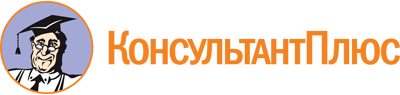 Постановление Правительства Новгородской области от 08.02.2024 N 57
(ред. от 15.05.2024)
"Об утверждении Порядка предоставления субсидий социально ориентированным некоммерческим организациям, реализующим социально значимые проекты"Документ предоставлен КонсультантПлюс

www.consultant.ru

Дата сохранения: 26.05.2024
 Список изменяющих документов(в ред. Постановления Правительства Новгородской областиот 15.05.2024 N 230)Список изменяющих документов(в ред. Постановления Правительства Новгородской областиот 15.05.2024 N 230)